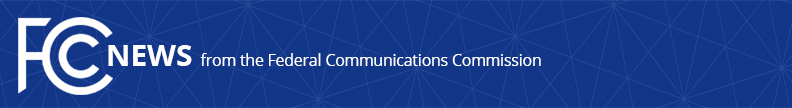 Media Contact: Anne Veigle, (202) 418-0506anne.veigle@fcc.govFor Immediate ReleaseSUCCESSFUL RURAL DIGITAL OPPORTUNITY FUND AUCTION TO EXPAND BROADBAND TO OVER 10 MILLION RURAL AMERICANS Phase I Auction Allocates $9.2 Billion to Close the Digital Divide in 49 States 
and the Commonwealth of the Northern Mariana IslandsWASHINGTON, December 7, 2020—The Federal Communications Commission announced today that millions of rural Americans in 49 states and the Commonwealth of the Northern Mariana Islands will gain access to high-speed Internet service through the Rural Digital Opportunity Fund Phase I auction.  Auction results released today show that bidders won funding to deploy high-speed broadband to over 5.2 million unserved homes and businesses, almost 99% of the locations available in the auction.  Moreover, 99.7% of these locations will be receiving broadband with speeds of at least 100/20 Mbps, with an overwhelming majority (over 85%) getting gigabit-speed broadband.  CCO Holdings, LLC (Charter Communications) was assigned the most locations, just over 1.05 million.  A total of 180 bidders won auction support, to be distributed over the next 10 years.A broad range of providers successfully competed in the Phase I auction, including cable operators, electric cooperatives, incumbent telephone companies, satellite companies, and fixed wireless providers.  And the FCC’s structuring of the reverse auction yielded significant savings, as competitive bidding among over 300 providers yielded an allocation of $9.2 billion in support out of the $16 billion set aside for Phase I of the auction.  Importantly, the $6.8 billion in potential Phase I support that was not allocated will be rolled over into the future Phase II auction, which now can draw upon a budget of up to $11.2 billion in targeting partially-served areas (and the few unserved areas that did not receive funding through Phase I).“I’m thrilled with the incredible success of this auction, which brings welcome news to millions of unconnected rural Americans who for too long have been on the wrong side of the digital divide.  They now stand to gain access to high-speed, high-quality broadband service,” said FCC Chairman Ajit Pai.  “We structured this innovative and groundbreaking auction to be technologically neutral and to prioritize bids for high-speed, low-latency offerings.  We aimed for maximum leverage of taxpayer dollars and for networks that would meet consumers’ increasing broadband needs, and the results show that our strategy worked.  This auction was the single largest step ever taken to bridge the digital divide and is another key success for the Commission in its ongoing commitment to universal service.  I thank our staff for working so hard and so long to get this auction done on time, particularly during the pandemic.” The auction used a multi-round, descending clock auction format in which bidders indicated in each round whether they would commit to provide service to an area at a given performance tier and latency at the current round’s support amount.  The auction was technologically neutral and open to new providers, and bidding procedures prioritized bids for higher speeds and lower latency.The auction unleashed robust price competition that resulted in more locations being awarded at less cost to Americans who pay into the Universal Service Fund.  The 5,220,833 locations assigned support in the auction had an initial reserve price of over $26 billion over the next decade; through vigorous competition among bidders, the final price tag to cover these locations is now just over $9 billion, with the vast majority of locations receiving gigabit broadband—far above the 25/3 Mbps minimum level of service that providers could bid on in the auction.Providers must meet periodic buildout requirements that will require them to reach all assigned locations by the end of the sixth year.  They are incentivized to build out to all locations as fast as possible.The Rural Digital Opportunity Fund Phase I auction is part of a broader effort by the FCC to close the digital divide in rural America and focus limited universal service funds on unserved areas that most need support.  In October 2020, the Commission adopted rules creating the 5G Fund for Rural America, which will distribute up to $9 billion over the next decade to bring 5G wireless broadband connectivity to unserved areas in rural America.More information on the Rural Digital Opportunity Fund Phase I auction is available at https://www.fcc.gov/auction/904, including complete auction results and a map of winning bids.The following are the results of the Rural Digital Opportunity Fund Phase I auction by state and territory.TOTAL 10-YEAR SUPPORT BY STATE AND TERRITORYWINNING BIDDERS###Media Relations: (202) 418-0500 / ASL: (844) 432-2275 / TTY: (888) 835-5322 / Twitter: @FCC / www.fcc.gov This is an unofficial announcement of Commission action.  Release of the full text of a Commission order constitutes official action.  See MCI v. FCC, 515 F.2d 385 (D.C. Cir. 1974).State / TerritorySupportWinning BiddersLocations AssignedAlabama$330,804,827.5013196,460Arizona$195,847,668.407129,445Arkansas$424,243,217.6015200,612California$695,158,129.1015364,878Colorado$249,833,709.60876,216Commonwealth of the Northern Mariana Islands$3,706,235.001530Connecticut$4,210,411.0022,899Delaware$13,302,048.0027,757Florida$191,753,609.9011141,625Georgia$326,454,112.2015179,455Hawaii$24,740,782.0028,081Idaho$112,489,827.90840,706Illinois$378,310,110.7019159,967Indiana$169,379,964.5011152,983Iowa$143,892,544.401153,819Kansas$62,107,482.701246,827Kentucky$148,978,767.201198,909Louisiana$342,207,315.2013175,692Maine$71,175,908.30427,755Maryland$48,023,869.10537,761Massachusetts$32,631,916.40225,480Michigan$362,985,055.6013249,263Minnesota$408,150,745.6022142,841Mississippi $495,725,799.6012218,990Missouri $346,297,660.2017199,211Montana $125,815,439.70645,984Nebraska$60,377,536.801043,435Nevada$63,536,610.90530,584New Hampshire$25,257,660.70417,740New Jersey$10,739,474.0018,686New Mexico$165,209,718.601864,170New York$99,891,715.701046,647North Carolina$166,580,441.709155,137North Dakota$20,824,521.4082,780Ohio$170,038,205.1011191,093Oklahoma$154,556,450.8013126,153Oregon$212,027,091.201081,634Pennsylvania$368,743,200.3013184,505Rhode Island$1,273,784.0013,678South Carolina$121,245,987.009108,833South Dakota$52,285,517.00610,051Tennessee$148,625,826.2011155,220Texas$362,662,934.1022310,962Utah$31,384,525.70310,373Vermont$32,533,635.30419,330Virginia$238,644,933.9016186,475Washington$222,768,532.709100,422West Virginia$362,066,660.209119,267Wisconsin$373,715,051.2014240,546Wyoming$57,471,543.001118,966BidderAssigned SupportLocations AssignedNumber of States4-Corners Consortium$2,598,030.006351AB Indiana LLC$668,304.102611ACT$1,622,136.009251Albion Telephone Company, Inc.$599,795.701411All West Communications, Inc.$46,648.002181Allen's T.V. Cable Service, Inc.$371,348.106201Altice USA, Inc.$849,880.005,2206American Heartland$1,821,520.001,5491AMG Technology Investment Group LLC$429,228,072.90206,13612Aptitude Internet LLC$24,655,295.2013,5351Armstrong Telephone Company - Northern Division$22,009,640.5010,4953Arrowhead Electric Cooperative, Inc.$18,462,273.104,8791Atlantic Broadband Finance, LLC$5,407,684.703,8761Baldwin Telecom, Inc.$11,370.00151Bandera Electric Cooperative, Inc.$1,689,601.505341Baraga Telephone Company$444,490.801641Barry Technology Services, LLC$14,502.00261Bay Springs Telephone Company, Inc.$41,871,850.1022,0113BEK Communications Cooperative$2,157,719.003371Blackfoot Telephone Cooperative, Inc.$12,703,077.602,6871Bloosurf, LLC$1,860.50172Bruce Telephone Company, Inc.$113,745.00321Cal.net, Inc.$29,169,982.6044,1531California Internet, L.P. dba GeoLinks$234,889,665.70128,2973Carolina West Wireless, Inc.$460.00281CCO Holdings, LLC (Charter Communications)$1,222,613,870.101,057,69524Cellular Services LLC.$3,294,968.602,1421Central Arkansas Telephone Cooperative, Inc.$1,629,930.501,0041Centre WISP Venture Company, LLC$11,086,348.406,6071CenturyLink, Inc.$262,367,614.2077,25720Chariton Valley Communications Corporation$8,070,272.005,0021Cherry Capital Connection, LLC$5,620,840.402,7911Cincinnati Bell Inc.$26,887,580.4011,1314Citizens Vermont Acquisition Corporation$373,680.003161City of Farmington$3,179,884.501,1061Citynet West Virginia, LLC$53,516,858.3013,4601Coleman County Telephone Cooperative, Inc.$3,142.80111Comcell Inc.$4,644.0081Commnet Wireless, LLC$28,436,936.1019,02810Computer 5, Inc. d/b/a LocalTel Communications$48,818,171.3012,5301Computer Techniques, Inc. dba CTI Fiber$8,509.00121Connect Everyone LLC$268,851,315.90108,5069Connecting Rural America$14,180,599.005,0764Consolidated Communications, Inc.$58,873,337.5027,0217Consortium 2020$48,918,960.9068,0922Consortium 904$40,470.001201Consortium of AEG and Heron Broadband I$194,378,552.0049,5992Continental Divide Electric Cooperative$38,004,786.208,4851Co-op Connections Consortium$61,485,589.5026,9098Corn Belt Telephone$42,237.00381Cox Communications, Inc.$6,636,520.508,2129Custer Telephone Cooperative, Inc.$1,954,488.003131Daktel Communications, LLC$531,894.00661Daviess-Martin County Rural Telephone Corporation$3,565,039.401,3711Digital Connections Inc. dba PRODIGI$8,583,001.404,7711Direct Communications Rockland, Inc.$15,745,252.702,1201DoCoMo Pacific, Inc.$3,706,235.005301DTC Cable, Inc.$834,597.004811Easton Utilities Commission$189,047.609091Emery Telephone dba Emery Telcom$9,822,853.001,6021Enduring Internet$65,690.003922Etheric Communications LLC$248,634,963.1064,4631Farmers Mutual Cooperative Telephone Company$12,447.00251Farmers Mutual Telephone Company$759,822.003321Federated Telephone Cooperative$537,399.002481FiberLight, LLC$1,772,705.804,6653Fond du Lac Communications Inc.$1,046,123.007281Frontier Communications Corporation, DIP$370,900,832.80127,1888Frontier Communications Northwest, LLC$57,202,650.8021,3364Gardonville Cooperative Telephone Association$63,903.00241GigaBeam Networks, LLC$28,067,881.209,0722Grain Communications Opportunity Fund II, L.P.$19,172,673.605,8873Great Plains Consortium$3,427,873.301,8793H&B Communication’s, Inc.$11,301.60471Halstad Telephone Company$12,141,118.401,8202Hamilton County Telephone Co-op$7,796,825.302,3511Hamilton Long Distance Company$128,560.301671Hankins Information Technology$2,171,844.503,7271Hawaii Dialogix Telecom LLC$6,009,953.001,3953Heart of the Catskills Comm. Inc., dba MTC Cable$398,574.001881Home Communications, Inc.$15,540.00541HomeTown Broadband, Inc.$1,424,229.001,2951Horizon Communications, Inc.$2,033,292.006091Horry Telephone Cooperative, Inc.$729,554.502,2671Hotwire Communications, Ltd$5,150,040.003,2331Hughes Network Systems, LLC$1,273,784.003,6781IdeaTek Telcom, LLC$23,590.60891KanOkla Telephone Association$26,538.00902Lakeland Communications Group, LLC$408,952.005501LICT Corporation$1,675,826.806353LigTel Communications, Inc.$385,924.004161LR Communications, Inc.$13,974.00241LTD Broadband LLC$1,320,920,718.60528,08815MARQUETTE-ADAMS TELEPHONE COOPERATIVE, INC.$55,378.00661MCC Network Services, LLC$36,204.00721Mediacom Communications Corporation$2,254,655.009,7524MEI Telecom, Inc.$479,789.101751Mercury Wireless, Inc.$68,310,842.00167,6846Micrologic Inc.$10,036,047.702,0761Midcontinent Communications$4,960,473.006,5063Miles Communications LLC$316,641.001061Minnesota Connections c/o Consolidated Tel Company$2,040,278.709791Mountain View Telephone Company$298,572.00431Mountain West Technologies Corporation$141,801.206901NBVDS Investment, L.L.C.$1,655,443.402,3871Net Ops Communications, LLC$69,676.401,5861Newport Utilities$159,492.00591NexTier Consortium$126,287,693.3080,60914NMSURF, Inc.$26,964.002121Northeast Missouri Rural Telephone Company$60,126.0071Northern Arapaho Tribal Industries$7,799,035.002,4081Nova Cablevision, Inc.$785,400.001551NRTC Phase I RDOF Consortium$156,714,678.20125,33514NTS Communications, LLC$8,923.00131One Ring Networks, Inc.$137,715.002,0613Palmetto Telephone Communications, LLC$570,024.002641Paul Bunyan Rural Telephone Cooperative$16,307,892.105,0881Pembroke Telephone Company, Inc.$1,053,063.006011Peoples Communication, LLC.$4,140.0041Peoples Telecom, LLC$5,668,121.402,4311Pine Belt Communications, Inc.$11,126,003.104,2201Pine Cellular Phones, Inc.$2,303,742.102,4591Pinpoint Bidding Coalition$31,254.00321Pioneer Long Distance, Inc.$50,994.001,3461Pioneer Wireless, Inc$5,543,142.001,6381Plains Internet, LLC$345,624.002503Plateau Telecommunications, Inc.$3,150.0021Point Broadband Fiber Holding, LLC$78,414,413.1034,4725Prospero Broadband Consortium$100,366,008.8061,7993PVT NetWorks, Inc.$12,039.00381QCOL, Inc.$235,146.00881RC Technologies$263,796.001181RDOF USA Consortium$112,044,022.7063,8305Redzone Wireless, LLC$507,752.007551Reedsburg Utility Commission$6,439,594.104,4881Reservation Telephone Cooperative$337,080.00731Resound Networks, LLC$310,681,608.90219,2397RHMD, LLC$18,303,843.206,9431Rivers High Group$3,540,398.101,3151Roseau Electric Cooperative, Inc.$1,228,494.002661Rural American Broadband Consortium$8,471,858.103,6716Rural Electric Cooperative Consortium$1,104,395,953.00618,47622Safelink Internet LLC$1,197,661.502,7281Sandhill Telephone Cooperative, Inc.$6,396.0011Savage Communications$6,090,479.104,5411Scott County Telephone Cooperative, Inc.$755,841.602,4062Segnem Egere Consortium$152,854,440.7057,3873Shenandoah Cable Television, LLC$5,059,616.508,6422Siuslaw Broadband, LLC dba Hyak Technologies$1,611,684.905541Skywave Wireless, Inc.$57,660.00121SLIC Network Solutions, Inc.$978,722.003,6601Socket Telecom, LLC$232,768.803931Somerset Telephone Co., Inc.$669,564.001,2081South Arkansas Telephone Company$11,387,245.505,0931Space Exploration Technologies Corp.$885,509,638.40642,92535St Paul Cooperative Telephone Association$190,908.00391St. John Telco$7,116,876.001,0571Talkie Communications, Inc.$57,065,010.2039,0982Taylor Telephone Coop., Inc. dba Taylor Telecom$5,466.0021Tennessee Cooperative Group Consortium$5,981,516.907,6253Terral Telephone Company$716,381.202,2991TruVista Communications, Inc.$2,059,050.802,7781Unified Communications Inc.$1,604.00171Union Telephone Company$1,264,770.001571Visionary Communications, Inc.$4,450,264.404,1842W. T. Services, Inc.$8,785.701771WC Fiber, LLC$98,189.509451Wikstrom Telephone Company$983,637.002281Wildstar$1,790.00211Wilkes Telephone Membership Corporation$46,055,343.4039,8702Windstream Services LLC, Debtor-In-Possession$522,888,779.80192,56718Winnebago Cooperative Telecom Association$104,637.802482Wisper-CABO 904 Consortium$4,974,442.303,45313Wood County Telephone Company d/b/a Solarus$28,848.00151Worldwide Technologies, Inc.$700,874.204961WTC Communications, Inc.$40,845.201741XIT Telecommunication & Technology$43,254.504641yondoo Broadband LLC$54,833.801101Yucca Telecommunications Systems, Inc.$26,221.00191Zito West Holding, LLC$457,596.002791